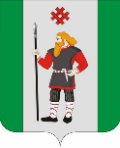 ДУМАКУДЫМКАРСКОГО МУНИЦИПАЛЬНОГО ОКРУГАПЕРМСКОГО КРАЯПЕРВЫЙ СОЗЫВР Е Ш Е Н И Е11.04.2023                                                                                                                  № 57Об утверждении Положения о реализации правотворческой инициативы граждан в Кудымкарском муниципальном округе Пермского краяРуководствуясь статьей 26 Федерального закона от 6 октября 2003 № 131-ФЗ «Об общих принципах организации местного самоуправления в Российской Федерации», статьями 13, 24 Устава Кудымкарского муниципального округа Пермского края, Дума Кудымкарского муниципального округа Пермского краяРЕШАЕТ:1. Утвердить прилагаемое Положение о реализации правотворческой инициативы граждан в Кудымкарском муниципальном округе Пермского края.2. Признать утратившими силу:решение Думы муниципального образования «Городской округ - город Кудымкар» от 28.07.2006 № 105 «Об утверждении Положения о порядке реализации правотворческой инициативы граждан в муниципальном образовании «Городской округ - город Кудымкар»;решение Кудымкарской городской Думы от 27.06.2014 № 52 «О рассмотрении протеста Кудымкарского городского прокурора от 28.05.2014 № 2-15-2867/14 на решение Думы муниципального образования «Городской округ - город Кудымкар» № 105 от 28.07.2006 «Об утверждении Положения о порядке реализации правотворческой инициативы граждан в муниципальном образовании «Городской округ - город Кудымкар»;решение Думы Кудымкарского муниципального округа Пермского края                от 10.06.2022 № 96 «Об утверждении Положения о реализации правотворческой инициативы граждан в Кудымкарском муниципальном округе Пермского края».3. Опубликовать настоящее решение в газете «Парма» и разместить на официальном сайте Кудымкарского муниципального округа Пермского края.4. Настоящее решение вступает в силу после его официального опубликования.5. Контроль за исполнением настоящего решения возложить на постоянную комиссию по местному самоуправлению, регламенту и депутатской этике.УТВЕРЖДЕНОрешением Думы Кудымкарского муниципального округа Пермского края от 11.04.2023 № 57ПОЛОЖЕНИЕо реализации правотворческой инициативы гражданв Кудымкарском муниципальном округе Пермского краяI. Общие положения1.1. Настоящее Положение разработано в соответствии со статьей 26 Федерального закона от 6 октября 2003 года № 131-ФЗ «Об общих принципах организации местного самоуправления в Российской Федерации», статьей 13 Устава Кудымкарского муниципального округа Пермского края и направлено на реализацию права граждан на осуществление местного самоуправления посредством выдвижения правотворческой инициативы.1.2. Правотворческой инициативой граждан Кудымкарского муниципального округа Пермского края (далее - правотворческая инициатива) является внесение жителями Кудымкарского муниципального округа Пермского края (далее – жители муниципального округа) проектов муниципальных правовых актов, принимаемые органами местного самоуправления Кудымкарского муниципального округа Пермского края (далее – органы местного самоуправления).1.3. Не являются предметом правотворческой инициативы муниципальные правовые акты по вопросам, не относящимся к вопросам местного значения Кудымкарского муниципального округа Пермского края.1.4. Право правотворческой инициативы в органы местного самоуправления принадлежит жителям муниципального округа, обладающим избирательным правом.1.5. Реализация права правотворческой инициативы осуществляется через инициативные группы жителей муниципального округа путем внесения в органы местного самоуправления проектов муниципальных правовых актов.II. Порядок формирования инициативной группы по реализации правотворческой инициативы2.1. Формирование инициативной группы граждан муниципального округа (далее - инициативная группа) по внесению в органы местного самоуправления проектов муниципальных правовых актов осуществляется на основе волеизъявления граждан на собраниях, а также общественными объединениями граждан. Члены инициативной группы избирают из своего состава председателя и секретаря.2.2. Членом инициативной группы может быть совершеннолетний дееспособный гражданин Российской Федерации, обладающий избирательным правом.2.3. Инициативная группа считается созданной с момента принятия решения о ее создании. Указанное решение оформляется протоколом заседания инициативной группы и подписывается всеми членами инициативной группы.2.4. Численность инициативной группы не должна составлять менее                     20 граждан, обладающих избирательным правом.III. Сбор подписей в поддержку правотворческой инициативы3.1. Инициативная группа вправе осуществлять сбор подписей в поддержку правотворческой инициативы с момента своего создания.3.2. Для поддержки правотворческой инициативы необходимо собрать подписи не менее 2% от числа жителей муниципального округа, обладающих избирательным правом.3.3. Осуществлять сбор подписей вправе совершеннолетний дееспособный гражданин Российской Федерации, обладающий избирательным правом.3.4. Подписи в поддержку правотворческой инициативы собираются посредством внесения их в подписные листы, оформленные по форме согласно приложению к настоящему Положению.3.5. Лицо, собирающее подписи, должно представить текст предлагаемого к внесению проекта муниципального правового акта лицу, ставящему подпись в подписном листе.3.6. Житель муниципального округа ставит свою подпись в подписном листе собственноручно и указывает в нем свои фамилию, имя, отчество, а также дату внесения подписи.3.7. Расходы, связанные со сбором подписей, несет инициативная группа.3.8. Каждый житель муниципального округа имеет право на проведение беспрепятственной агитации в соответствии с действующим законодательством с момента создания инициативной группы.IV. Проверка достоверности подписей, содержащихся в подписных листах4.1. После окончания сбора подписей инициативная группа вносит в соответствующий орган местного самоуправления окончательный проект муниципального правового акта, а также итоговый протокол инициативной группы о результатах сбора подписей, в котором указывается общее количество собранных подписей, с пронумерованными и сброшюрованными подписными листами. В сопроводительном письме должны быть указаны лица, уполномоченные представлять инициативную группу при рассмотрении органами местного самоуправления проекта муниципального правового акта, в том числе докладчик из числа уполномоченных представителей инициативной группы.4.2. В месячный срок со дня получения органами местного самоуправления итоговых документов инициативной группы указанными органами местного самоуправления при участии представителя инициативной группы проводится проверка правильности оформления подписных листов и достоверности содержащихся в них сведений.4.3. В случае выявления данных о применении принуждения при сборе подписей, а также обнаружения фактов фальсификации в подписных листах (более чем 5% от проверяемых подписей) органы местного самоуправления вправе не рассматривать проект муниципального правового акта.4.4. Представители инициативной группы вправе обжаловать в установленном законодательством порядке результаты проверки собранных в поддержку правотворческой инициативы подписей.V. Рассмотрение проекта акта, внесенного в порядке правотворческой инициативы в органы местного самоуправления Кудымкарского муниципального округа Пермского края5.1. Проект муниципального правового акта, внесенный в порядке правотворческой инициативы в органы местного самоуправления, подлежит обязательному рассмотрению соответствующим органом местного самоуправления в течение трех месяцев со дня его официального представления инициативной группой.5.2. Представителям инициативной группы обеспечивается возможность изложения своей позиции при рассмотрении указанного проекта муниципального правового акта. Представители инициативной группы могут изложить свою позицию в письменном виде.В случае если принятие муниципального правового акта относится к компетенции Думы Кудымкарского муниципального округа Пермского края, указанный проект муниципального правового акта должен быть рассмотрен на открытом заседании Думы Кудымкарского муниципального округа Пермского края.5.3. Проект муниципального правового акта, внесенный в порядке правотворческой инициативы, принимается в порядке, установленном для принятия муниципальных правовых актов органов местного самоуправления соответствующего вида.5.4. Мотивированное решение, принятое по результатам рассмотрения проекта муниципального правового акта, внесенного в порядке реализации правотворческой инициативы граждан, должно быть официально в письменной форме доведено до сведения внесшей его инициативной группы граждан.Приложениек Положению о реализации правотворческойинициативы граждан в Кудымкарском муниципальном округе Пермского краяФормаПодписной листМы, нижеподписавшиеся, поддерживаем следующее предложение инициативной группы:______________________________________________________________________(формулировка правотворческой инициативы)Подписной лист удостоверяю ____________________________________________                                                                     (подпись и расшифровка подписи лица собиравшего подписи)___________________                      (дата)*Примечание: таблица заполняется при предъявлении паспорта, или иного документа, удостоверяющего личность гражданинаПредседатель ДумыКудымкарского муниципального округа Пермского краяМ.А. ПетровГлава муниципального округа – глава администрации Кудымкарского муниципального округа Пермского краяН.А. Стоянова№ п/пФамилия и инициалыПодписьДата123